01.04ZADATAK:02.04 obilježavamo Svjetski dan svjesnosti o autizmu. U znak potpore na taj dan puštaju se plavi balon, zgrade se boje u plavo, izrađuju se vrpce – njihovi simbol.Ti obuci plavu majicu i objasni svojim ukućanima zašto si obukao/la plavu majicu.Na papir nacrtaj ovakvu vrpcu, oboji ju i izreži. Na majicu sa zihericom prikopčaj vrpcu. 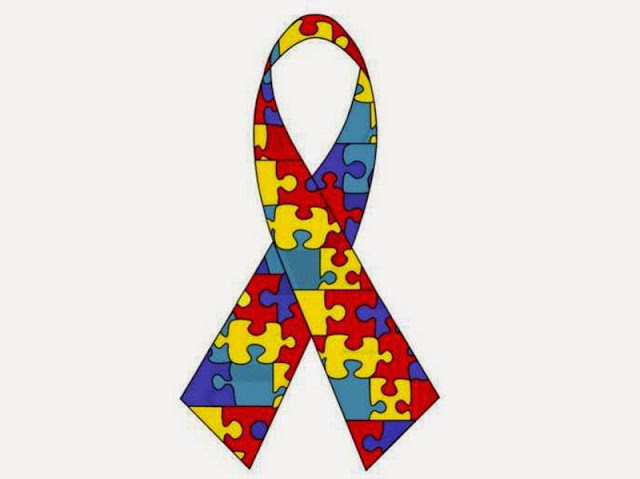 